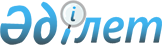 "Инновациялық технологиялар паркі" арнайы экономикалық аймағын дамыту мәселелері жөніндегі басқарушы комитетті құру туралы" Қазақстан Республикасы Премьер-Министрінің 2011 жылғы 30 мамырдағы № 76-ө өкіміне өзгерістер енгізу туралы
					
			Күшін жойған
			
			
		
					Қазақстан Республикасы Премьер-Министрінің 2012 жылғы 18 маусымдағы № 118-ө Өкімі. Күші жойылды - Қазақстан Республикасы Үкіметінің 2014 жылғы 4 қыркүйектегі № 970 қаулысымен

      Ескерту. Күші жойылды - ҚР Үкіметінің 04.09.2014 № 970 қаулысымен.      «Инновациялық технологиялар паркі» арнайы экономикалық аймағын дамыту мәселелері жөніндегі басқарушы комитетті құру туралы» Қазақстан Республикасы Премьер-Министрінің 2011 жылғы 15 мамырдағы № 76-ө өкіміне мынадай өзгерістер енгізілсін:



      көрсетілген өкімімен бекітілген «Инновациялық технологиялар паркі» арнайы экономикалық аймағын дамыту мәселелері жөніндегі басқарушы комитеттің құрамына:Ахметов                    - Қазақстан Республикасы Премьер-

Серік Нығметұлы              Министрінің бірінші орынбасары,

                             төрағаның орынбасары енгізілсін;      мына:

«Исекешев                  - Қазақстан Республикасының Индустрия

Әсет Өрентайұлы              және жаңа технологиялар министрі,

                             төрағаның орынбасары»;

      деген жол мынадай редакцияда жазылсын:«Исекешев                  - Қазақстан Республикасының Индустрия

Әсет Өрентайұлы              және жаңа технологиялар министрі».      Премьер-Министр                               К. Мәсімов
					© 2012. Қазақстан Республикасы Әділет министрлігінің «Қазақстан Республикасының Заңнама және құқықтық ақпарат институты» ШЖҚ РМК
				